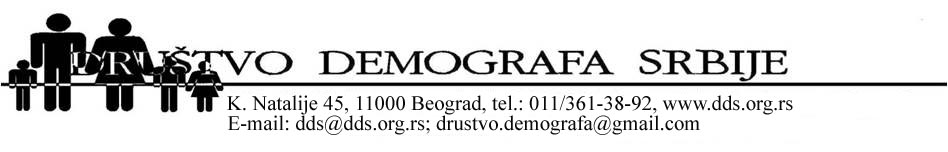 Z A P I S N I KNa osnovu člana 10. Statuta DDS, Predsedništvo je 27. marta 2019. godine održalo Skupštinu DDS (14.00 časova, u prostorijama Instituta društvenih nauka, Kraljice Natalije  45, Beograd).Na predlog Predsedništva usvojen je sledeći dnevni red Skupštine DDS:Izbor predsedavajućeg SkupštineIzveštaj o radu DDS između dve SkupštineIzveštaj o finansijskom poslovanju DDSIzbor novog rukovodstva DDSPlan aktivnosti za 2019/2020RaznoAd 1.Za predsedavajućeg Skupštine jednoglasno je izabran dr Biljana Radivojević, a za zapisničaradr Ivan Marinković.Ad 2.Posle kraće diskusije Skupština je jednoglasno usvojila izveštaj o radu između dve skupštine koji su podneli dr Biljana Radivojević i dr Ivan Marinković.Ad 3.Jednoglasno je usvojen finansijski izveštaj koji je predstavio dr Ivan Marinković, sekretar DDS.Ad 4.Na predlog Predsedništva DDS izglasano je novo rukovodstvo DDS za period 2019-2023. Jednoglasno je usvojeno da predsednik bude dr Mirjana Bobić, potpredsednik dr Ivan Marinković, sekretar Marko Galjak, ostali članovi Predsedništva dr Vera Gligorijević i Marija Mucić.Ad 5.Jednoglasno je usvojen Plan aktivnosti za 2019/20. kojim je predviđeno da se:Nastavi sa praksom edukativnih izleta za članove Društva;Organizuju Tribine na kojima bi se predstavili odabrani radovi iz oblasti demografije;Otpočnu pripreme za naučni skup u organizaciji Društva, a koji je planiran za 2020. godinu.U Beogradu, 27. mart 2019.                                                                                                Zapisnik vodio                             Ivan Marinković